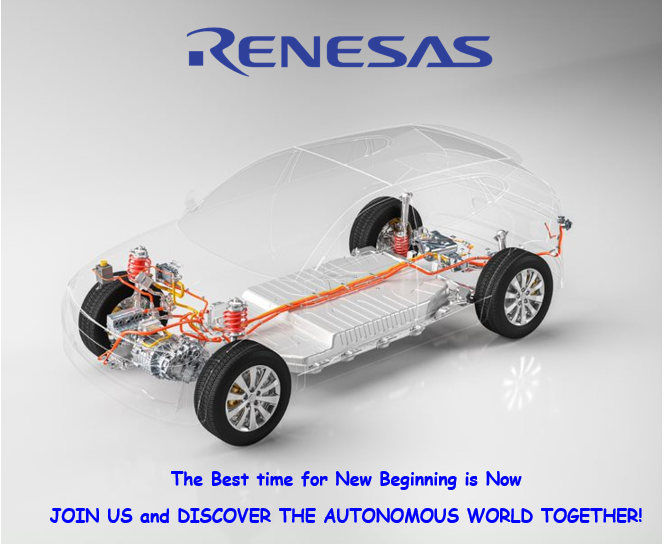 HIRING IN 2020: HARDWARE DESIGN ENGINEER   (IC DESIGN - LOGIC/PHYSICAL)SOFTWARE DESIGN ENGINEER   (EMBEDDED/JAVA/C#)Requirements: University graduates in 2019 & 2020 with major in Electronics, Telecoms, Automation, Mechatronics, Computer Science, Computer Engineering, Information Technology, Physics, Maths Good at technical skill and English skill, strong passion in IC Design and Embedded SystemTest Date	      : November .5th & 6th at Da Nang City Working location : Dist. 7, Ho Chi Minh City  Click to apply      :  https://forms.gle/GkwRWcy6oL2JJxwHAABOUT RENESAS VIETNAMThe only subsidiary in Vietnam of Renesas Electronics Corporation- the world-leading supplier of MCU/SoC, providing solutions for global customers in Autonomous driving car / Industrial & Home Electronics /Office Automation & Information Communication TechnologyContact Us  Email: jobs@rvc.renesas.com  Website: https://jobs.renesas.com/go/Vietnam/1279701/  Facebook: https://www.facebook.com/RenesasDesignVietnam/ 